Районная олимпиада по учебному предмету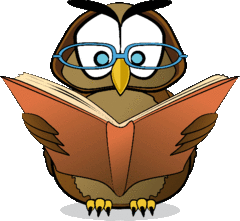 «Английский язык»IV класс2022/2023 уч. годLexical-grammar test            Total : 30 pointsChoose the correct answer. – Выбери правильный вариант ответа  This is my dog. … tail is long.a) It                 b) Its                 c) TheirThis is … teacher.we             b) our               c) oursMary is … sister.them          b) theirs            c) theirThese are  … grapes.Bill’s         b) Bill               c) Bills’The … are in the garden.child’s       b) children       c) children’s … trees are very tall.The            b) A                 c) ThisHe lives in … Paris.-                 b) the                c) aMary … got a beautiful house.has             b) have              c) don’t have … she like apples?Does           b) Do                c) Don’t … talk! The baby is sleeping.Doesn’t       b) Don’t            c) Not Sue lives … a big house.in                 b) on                  c) at She gets up … 6 o’clock … the morning and swims … the pool.in, in, at       b) at, in, at          c) at, in, in … Saturdays and Sundays she visits her friends.On               b) On                   c) AtWhat day comes … Monday? – Tuesday?on                b) before            c) after My Granny doesn’t sleep well … night.after              b) at                    c) in My birthday is … the 2nd of June.in                  b) on                    c) at … trainers … red.This, are         b) These, is          c) These, are … blouse … orange.That, are        b) That, is             c) This, are What season is ... of all seasons?cold               b) colder               c) the coldest His blue jeans are … than my old jeans.the best                b) good                  c) betterCorrect the mistakes. – Исправь ошибки.  Eleven and twenty-four is thirty-threeHis parents works together.Little Ann doesn’t make his bed.Mary goes to the circus on weekends.What colour is these trousers?Make sentences from the words. – Составь предложения из слов.the hall /isn’t/There/in/ a mirror/.   __________________________________________________________________________________________________________________________seven/usually/have/at/We/breakfast/o’clock.__________________________________________________________________________________________________________________________children/His/watch/at/cartoons/the cinema_______________________________________________________________________________________________________________________________Match the questions with the answers. – Соедини вопрос с ответом                   (один ответ лишний)  ____;  2 - ____;  3 - ____; 4 - ____; 5 - ___; 6 - ____; 7 - ____;Read the text. Write T (true) or F (false). – Прочитай текст и реши, справедливы утверждения после текста или нет.                                                                                          Total: 5 points       a boat – лодка       a port - порт        Hasan is nine years old. He is from Kazimir, India. He doesn’t live in a big city. He lives in the country. There is no school in his village. The lessons are in the open air. There is a blackboard outside but there aren’t any chairs or desks. Hasan and his friends sit on the ground. Hasan thinks that learning is fun. His favourite subjects are Maths and Reading.          Emma is English. She is ten years old. “I have my lessons in a big classroom. It’s light and comfortable with lots of flowers. There are beautiful pictures and posters on the walls. There is a computer and we often go on the Internet to get some information. There are twenty children in my class. My favourite subject is Art because I’m good at drawing and the teacher is really great.         Marc is eight years old and he is from Holland.  His home in on the boat. He and his family are always in different places. When they come to a nice port, they stop. Sometimes they stay for a week and sometimes for a month. When they stay for a long time, Marc goes to school there. “My school is usually on the boat. I have lessons on the Internet. Its fun. Some days there is no school at all.”Hasan lives in a hot country. ______________Hasan doesn’t sit on the chair during the lesson. ________________Emma doesn’t use a computer to study. ___________________Emma likes her teacher very much. ___________________Marc goes to school every day. _________________ШифрСумма баллов1When do you visit your grandparents?a)Because I can’t find my mobile phone.2Whose book is it?b)She is a baby. She was born 10 months ago.3Why are you crying?c)It’s Anna’s. Can’t you see her name on it?4How old is your sister?d)On Sundays.5How much honey do you buy?e)Five or six.6What time does this lesson finish?f)Half a kilo. That’s a lot.7How many lessons do you usually have?g)At quarter past nine.h)Alex. He is my best friend.